Обсуждено на заседании МОклассных воспитателей.Руководитель МО________________________                                                                ПЛАН                                            воспитательной работы                                               в ___3 б______ классе                                             Классный воспитатель                                                   ЛазаренкоТ.Г.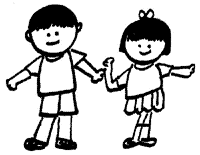                       МБОУ «Гимназия №1 города Новопавловска»                                        2011 – 2012 учебный год                                                       СТРУКТУРА                                  плана воспитательной работы.1. Анализ воспитательной работы за 2011 – 2012 учебный год.2. Психолого – педагогическая характеристика классного коллектива.3. Цель и задачи воспитательной деятельности.4. Органы самоуправления.5. Уровень воспитанности учащихся.6. План – сетка воспитательных мероприятий в классе.7. Работа с родителями.8.  Индивидуальная работа.  ПСИХОЛОГО-ПЕДАГОГИЧЕСКАЯ ХАРАКТЕРИСТИКА КЛАССА       В 3б  б классе 30 человек. Из них 17 мальчиков и 13 девочек. Возрастной состав: 29 человек  - 2002 г , 1 человек – 2003 года рождения.             Ребята в классе с разным уровнем развития, воспитанности.              В классе выделяется группа детей, которые успешно справляются с учебным материалом, обладают хорошей памятью, устойчивым вниманием. Они ответственно относятся к учебному процессу, к различным видам поручений, проявляют инициативу в различных видах деятельности. Это……………….                               Есть учащиеся, у которых неустойчивое внимание, слабая память, быстро наступает утомляемость при выполнении различных видов работы. Они слабо успевают в учебной деятельности. Этим детям требуется  особое внимание, поддержка, доброжелательное отношение. Это……………………             Дети в классе очень эмоциональны, чутко реагируют на правду и ложь, общительны, легко контактируют друг с другом. К лидерству в классе стремится ……………………….             15  человек из класса посещают музыкальную школу, различные кружки и секции во внеурочное время.    Цель и задачи воспитательной  деятельности.ЦЕЛЬ:     Создание дружного коллектива с сознательным отношением к учёбе, дисциплине, труду.ЗАДАЧИ:1. Воспитание в детях уважения к себе и другим.2. Воспитание ребёнка как члена общества, воспитание умения жить в коллективе.3. Воспитание трудолюбия, бережного отношения к труду других людей.4. Прививать здоровьесберегающие навыки.5. Развитие творческой активности.6. Создание условий для самосовершенствования и самореализации личности.ОРГАНЫ  САМОУПРАВЛЕНИЯ:Актив класса:1.Командир класса:  2.Учебный сектор   «Мудрейший»: 3.Трудовой сектор   «Самоделкин»:4.Спортивный сектор 5.Санитарный  сектор «Айболит»:	6.Информационный сектор  «Карандаш»: 7.  Экологический  « Цветик – семицветик»: 8.Ответственный за дежурство.                               Анализ воспитательной работы                                   за  2010  – 2011 учебный год.             Воспитательная работа, проведённая во 2 классе, была направлена на создание дружного коллектива, на воспитание у детей уважения к своим товарищам, отзывчивости, на организацию взаимопомощи в классе, на воспитание сознательной дисциплины в классе, на развитие интереса к обучению. Проводились классные часы, беседы, направленные на воспитание нравственных качеств у детей: трудолюбия, справедливости, честности. Организовывались беседы - диспуты, направленные на воспитание культурного поведения в школе, в общении с людьми, в общественных местах. Классные часы по ПДД своей целью имели воспитание грамотного пешехода. На классных часах по ОБЖ дети учились безопасному поведению дома, на дорогах, в экстренных ситуациях. Сезонные экскурсии, беседы на экологические темы способствовали воспитанию любви к природе, родному краю. В течение года прививались здоровьесберегающие навыки.
        На протяжении всего учебного года поддерживалась тесная связь с родителями. Были проведены родительские собрания, на которых обсуждались вопросы помощи детям в период учебы , вопросы о здоровье и безопасности детей, о значении режима дня в жизни ребёнка, о развитии интереса к учению. В течение всего года проводились индивидуальные беседы с родителями (по ситуации), в ходе которых обсуждались возникающие проблемы, давались рекомендации по их устранению, поддерживалась тесная связь со школьным психологом.                                                  ПЛАН – СЕТКА ВОСПИТАТЕЛЬНЫХ МЕРОПРИЯТИЙ В КЛАССЕ.МЕСЯЦ  сентябрь                                                                               РАБОТА С РОДИТЕЛЯМИ.СОСТАВ РОДИТЕЛЬСКОГО КОМИТЕТА.                               ПРЕДСТАВИТЕЛЬ В ОБЩЕШКОЛЬНОМ РОДИТЕЛЬСКОМ КОМИТЕТЕ:ЧЛЕНЫ СОВЕТА ГИМНАЗИИ:__________________________________________________________________________________________________________________________________________________________________________________________________________________________________________________ИНДИВИДУАЛЬНАЯ РАБОТА С ДЕТЬМИ «ГРУППЫ РИСКА» (с проблемными детьми)МЕСЯЦ  октябрь МЕСЯЦ  ноябрьМЕСЯЦ  декабрьМЕСЯЦ  январьМЕСЯЦ  февральМЕСЯЦ  мартМЕСЯЦ  апрель МЕСЯЦ  майС О Г Л А С О В А Н О                     Зам. директора по ВР                                        __________________Н.В. Петросян У Т В Е Р  Ж Д А Ю                                                                                         Директор  МБОУ «Гимназия№1города Новопавловска»__________________________         И.А.    Тришенкова Неделя,датаКлассный час тематический.Классный час  ПДДКлассный час       ОБЖКлассный час организационныйКлассные дела.Общешкольные дела.Социально-психологическое сопровождение.I  неделя«Права ребёнка»Организация питания в школьной столовой.   1 сентября. Торжественная линейка, посвященная первому звонку.День медиа - безопасности. Кл.час.II неделяЧто такое дружный коллектив? Правила поведения в школе.Организация дежурства в классе.Выбор органов самоуправления.Операция «Внимание дети!»Проведение  субботников по благоустройству школы.Социометрический опрос.III неделяБезопасность дорожного движения.  Наиболее опасные места для движения пешеходов в микрорайоне школы.  Уход за комнатными растениями.Участие в конкурсе детского рисунка «Безопасность дорожного движения - ради жизни!»Общешкольное родительское собрание. 1) Организация учебно – воспитательного процесса 2011-2012 учебный год.IV неделяБезопасность дорожного движения.Причины травматизма.Рейд по проверке готовности к урокам (сектор «Мудрейший»).Посещение выставки «Время, события, люди», посвященной 40-летию района№п/пФамилия, имя, отчествоМесто работы, телефонДом. адрес, телефонПоручение1.2.3.4.5.Дата,МесяцТемы родительских собранийРабота родительского комитетаИндивидуальная работа с родителямиСовместные дела22.09«Как помочь детям стать внимательнее».Оформление классной комнаты, озеленение кабинета. Организация горячего питания в школьной столовой. Участие в общешкольных родительских собраниях.Беседа с родителями (по ситуации).Наблюдение за семьёй Участие в осенней экскурсии.Оформление классной комнаты, озеленение кабинета. Оформление классного уголка, уголка здоровья.16.010«Здоровье и безопасность детей».Подготовка к проведению Новогоднего утренника.Беседа с родителями (по ситуации).Участие в организации проектов, в организации питания, создания уголка внеклассного чтения.20.12«Поощрение и наказание детей в семье».Обсуждение и составления плана экскурсий.Беседа с родителями (по ситуации).Участие в зимней экскурсии.27.05«Стили семейного воспитания»Обсуждение и составление плана по ремонту класса.Беседа с родителями (по ситуации).Организация весенней экскурсии.Участие в ремонте класса.№ п/пФамилия,  имяКатегорияСодержание работыСроки проведения, реализацияНеделя,датаКлассный час тематический.Классный час  ПДДКлассный час       ОБЖКлассный час организационныйКлассные дела.Общешкольные дела.Социально-психологическое сопровождение.I  неделяДорожная разметка.Проверка внешнего вида (сектор «Айболит»).Праздники «Золотой осени»Акция «Сувениры пожилым людям»Участие в праздновании Дня города. Выставка рисунков «Мой город»Определения уровня самооценки «Лесенка».II неделяЭлементы дорог. Дорожная разметка.Осенняя экскурсия «Здравствуй, осень!»День Учителя «Поклон тебе низкий, мой добрый учитель» - концерт.День здоровьяIII неделяИгровая программа: «Путешествие по городу Здоровейску».Самообслуживающий труд (сектор «Самоделкин»). Выставка поделок «Дары Осени».Операция «Чистый двор».Определение уровня умственной работоспособности.IV неделяИтоги 1 четверти.Беседа: «Правила поведения во время осенних каникул».Акция  «Спорт против наркотиков»Неделя,датаКлассный час тематический.Классный час  ПДДКлассный час       ОБЖКлассный час организационныйКлассные дела.Общешкольные дела.Социально-психологическое сопровождение.I  неделяII неделяДвижение пешеходов.Уход за комнатными растениями (сектор «Цветик-семицветик»).Участие в месячнике «Школа против наркотиков и СПИДаОпределение уровня мыслительных процессов.III неделяКонкурс творческих работ «Памятка водителям, пешеходам: уходя из дома –помните!»Рейд по проверке готовности к урокам (сектор «Мудрейший»).Выставка рисунков «Пусть всегда будет мама».День здоровья.IV неделяРазговор о культуре питания: «Плох тот обед, если хлеба нет».Беседа: «Незнакомый человек». Правила поведения.Час общения «Перед матерью в вечном долгу».Неделя,датаКлассный час тематический.Классный час  ПДДКлассный час       ОБЖКлассный час организационныйКлассные дела.Общешкольные дела.Социально-психологическое сопровождение.I  неделяПерекрестки, их виды.Сектор «Айболит»- рейд по проверке внешнего вида.Президентские состязания.II неделяДорожные знаки и их группы.Подготовка к новогоднему утреннику.Выставка рисунков «Новогодний калейдоскоп».Определение эмоционального благополучия ребенка (тест «Рисунок семьи»).III неделяЧас общения: «Кто скуп да жаден, тот в дружбе не ладен».«Мастерская Деда Мороза»Изготовление новогодних украшений.Работа на фабрике Деда Мороза и Снегурочки.Выставка рисунков  «Матушка-зима»IV неделя«Наши успехи».Итоги 2 четверти.Беседа: «Правила поведения во время зимних каникул».Новогодний  утренник..Неделя,датаКлассный час тематический.Классный час  ПДДКлассный час       ОБЖКлассный час организационныйКлассные дела.Общешкольные дела.Социально-психологическое сопровождение.I  неделяII неделяВикторина «Аукцион знаков»Беседа: «Безопасное обращение с электроприборами».Определение уровня агрессивности (Тест «Нарисуй кактус»).III неделяДорожные знаки.Беседа о вреде курения.IV неделяРазмышление на тему: «Что такое равнодушие?».Рейд: «У кого в порядке книжки и тетрадки» ( сектор «Мудрейший»).День здоровья.Неделя,датаКлассный час тематический.Классный час  ПДДКлассный час       ОБЖКлассный час организационныйКлассные дела.Общешкольные дела.Социально-психологическое сопровождение.I  неделяРекламный конкурс «Соблюдай ПДД, а то…»Самообслуживающий труд. Уход за комнатными растениями.Месячник героико- патриотического воспитания. Определение уровня тревожности (Методика диагностики тревожности Р.Сирса).II неделяДиспут: «Овощи, фрукты – полезные продукты?».Беседа: «Зачем нужны прививки».III неделя«Правила перехода дороги после высадки из общественного транспорта»Конкурс рисунков ко дню Защитника Отечества.Праздничный огонёк, посвященный празднованию Дня защитника Отечества  IV неделя« Правила поведения во внеурочное время».КВН «Вперёд, мальчишки!»Отечества  Проводы зимы. Масленица.Неделя,датаКлассный час тематический.Классный час  ПДДКлассный час       ОБЖКлассный час организационныйКлассные дела.Общешкольные дела.Социально-психологическое сопровождение.I  неделяБеседа с учащимися по правилам для велосипедистов.Рейд по проверке готовности к урокам.Праздничный огонёк, посвященный Дню 8 марта. II неделяСигналы, подаваемые водителями транспортных средств.Конкурсная программа «Мамин день-восьмое марта».«Веселые старты»III неделяРазговор за круглым столом: «Вода – источник жизни».Итоги 3 четверти.Правила поведения во время весенних каникул.Всемирный День водыЭкскурсии в пойму р. Куры Выставка рисунков  «Мамин потрет»IV неделяНеделя,датаКлассный час тематический.Классный час  ПДДКлассный час       ОБЖКлассный час организационныйКлассные дела.Общешкольные дела.Социально-психологическое сопровождение.I  неделяКонкурс «Знайка ПДД»«Чур-чура, в гости к нам пришла игра!» игровая программа.День здоровья. Месячник Здоровья.II неделяПравила перехода дорогВесенняя экскурсия.День Птиц.III неделяЭкологический диспут: «В стране природы и здоровья».Конкурс рисунков «Земля – наш дом родной».День Земли.IV неделя«Как организовать своё рабочее место».Конкурс рисунков «Земля наш дом».Неделя,датаКлассный час тематический.Классный час  ПДДКлассный час       ОБЖКлассный час организационныйКлассные дела.Общешкольные дела.Социально-психологическое сопровождение.I  неделяЧас мужества: «Этот день Победы».Перекрестки и их виды. Правила перехода перекрестков.Уход за комнатными растениями.Конкурс рисунков «Слава вам храбрые, слава бесстрашные!»(II неделяУшибы, растяжения связок. Как помочь себе и товарищу.Беседа «Правила безопасного поведения на летних каникулах».Концерт, посвященный Дню Победы «Носите ордена и в праздники, и в будни»Определение уровня самооценки «Лесенка».III неделяУчастие в общешкольной линейке.Операция «Внимание дети!»Конкурс «Папа, мама, я – вместе дружная семья», посвященный международному дню семьи.IV неделяЗанятие на специализированных площадках по правилам перехода улиц, дорог.«Итоги года».Праздник последнего звонка.